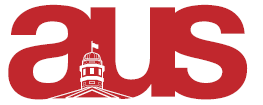 Arts Undergraduate Society of McGill University855 Sherbrooke Street West Leacock B-12 Montreal, Quebec H3A 2T7Report of IDSSATel: (514) 398-1993 Fax: (514) 398-4431 http://www.ausmcgill.com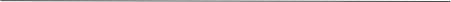 General Updates The IDPCC held a successful bake sale!The VP Publications is currently accepting article submissions for the online platformUpcoming Events  The IDSSA will be hosting a human right’s conference later this month The IDSSA VP Academic is currently organizing a research brunch set for later this weekWe also have a joint semi-formal, in collaboration with several other departments, in the works.Respectfully Submitted,Namrata Bisht (IDSSA VP External Affairs)